Dagsorden	: 	KredsstyrelsesmødeDato		:	Mandag den d. 7.maj 2018Tidspunkt	: 	Kl. 12.30 – 16.00 ( kom gerne i god tid til                                                 frokost, da vi starter præcis kl. 12.30                                                 med præsentation af AULA)Sted		:	Egedal LærerkredsGodkendelse af referat. Godkendelse af dagsordenOrienteringspunkt ca.30 min: kl. 12.30-13.00AULA, systemet der erstatter skoleintra. Nanna og Michael kommer fra rådhuset og præsenterer systemet for os.Nanna og Michael præsenterede Aula, hvilket afstedkom mange kommentarer om implementering, arbejdsmiljøvurdering mv. N og M sender os deres slides samt den information, der er tilgået lederne. Kontoret videresender.Debat cirka 1,5 time inkl pauseOK18: evaluering af mødet med ABC, hvordan får vi info ud til medlemmerne, JA/NEJ til afstemningen? Kredsstyrelsens anbefaling?På baggrund af en lang og grundig debat nåede vi frem til, at FU barsler med et nyhedsbrev til medlemmerne om afstemningen til OK18 med en Ja-anbefaling fra den overvejende del af KS.Information og debat om OK-resultatet foregår på lokale Faglige Klub møder.SM indkalder ansatte uden TR til møde på kredskontoret. (Er indkaldt til 22. maj).5: Orientering og drøftelse ca 30 minutter   Administrationsgrundlag – Aftale – hvad forventer vi af udspil fra Søren og ledere         og hvor er vi i forhold til det?Der var intet nyt til punktet, vores standpunkter er stadigvæk de samme.(Siden vores møde i mandags er FU blevet indkaldt til et nyt forhandlingsmøde    onsdag 23/5). Orienteringspunkt ca 15 minutterNyt fra skolerne og PPRDistriktsskole Stenløse arbejder med et pointsystem vedr. Andre Opgaver, som giver visse problemer. Fx betyder valg til MED og Skolebestyrelse, at man får flere point end nødvendigt
Evt.KS-mødet 28. maj er aflyst pga. fælles MED-dag i CSD.FU vurderer behovet for nyt møde på et andet tidspunktPunkter/temapunkter til kommende møder: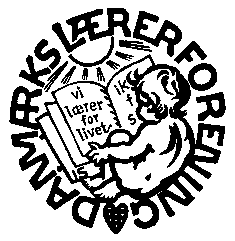 Danmarks LærerforeningEgedal Lærerkreds Rørsangervej 13, 3650 ØlstykkeTlf. 47 17 99 52,       FAX: 47 17 99 79        e-mail: 033@dlf.org